Zastupitelstvo města Prostějova s c h v a l u j eprodej pozemku p.č. 7560/1 – orná půda o výměře 282 m2 v k.ú. Prostějov a části pozemku p.č. 7559/2 – ostatní plocha v k.ú. Prostějov o výměře cca 60 m2 (přesná výměra bude známa po zpracování geometrického plánu), za následujících podmínek:za kupní cenu ve výši dle znaleckého posudku (cena obvyklá) 340 Kč/m2 bez DPH, tj. celkem cca 116.280 Kč bez DPH, splatnou před podpisem kupní smlouvy, náklady spojené s vypracováním geometrického plánu, znaleckého posudku a správní poplatek spojený s podáním návrhu na povolení vkladu vlastnického práva do katastru nemovitostí uhradí kupující.Důvodová zpráva:      Na Odbor správy a údržby majetku města Magistrátu města Prostějova se dne 13.08.2018 obrátil žadatel s žádostí o prodej pozemku Statutárního města Prostějova p.č. 7560/1 – orná půda o výměře 282 m2 v k.ú. Prostějov. O předmětný pozemek se dle svého vyjádření žadatel osobně historicky stará v rámci pravidelné údržby (sekání trávy apod.) a tento pozemek bezprostředně navazuje na pozemky v jeho vlastnictví. Na tomto pozemku se dle jeho vyjádření nachází betonový sloup s vedením elektrického napětí. Záležitost je řešena pod SpZn. OSUMM 303/2018.     Odbor územního plánování a památkové péče sděluje:Pozemek parc. č. 7560/1 v katastrálním území Prostějov leží dle ÚP Prostějov ve stabilizované ploše č. 0324 – smíšené obytné (SX). Ve stabilizovaných plochách se stávající procento zastavění nemění, přičemž za změnu se nepovažuje: dostavba jednotlivých proluk ani nástavby, ani výstavba podzemních garáží, ani výstavba souvisejících drobných staveb a jednotlivých garáží, ani přístavby stávajících objektů (bez nutnosti zpracování územní studie).Využití ploch musí zohlednit požadavky prostorového uspořádání, požadavky základní koncepce rozvoje území, ochrany a rozvoje jeho hodnot a další ustanovení územního plánu. V daném případě se jedná o sídlištní stabilizovanou zástavbu a výše uvedený pozemek, který je veřejným prostranstvím a na kterém je umístěna trafostanice. Ve stabilizovaných plochách se sídlištním volným typem struktury zástavby je nepřípustné umisťovat pozemky rodinných domů.      Odbor územního plánování a památkové péče prodej pozemku parcelní číslo 7560/1 v kat. ú. Prostějov nedoporučuje.       Odbor životního prostředí nemá připomínek k předmětu prodeje.      Komise pro rozvoj města a podporu podnikání doporučuje Radě města vyhlásit obecný záměr na prodej předmětného pozemku. Dále doporučuje oslovení vlastníků sousedních nemovitostí.      Rada města Prostějova dne 10.09.2018 usnesením č. 8817 vyhlásila záměr prodeje pozemku p.č. 7560/1 – orná půda o výměře 282 m2 v k.ú. Prostějov za následujících podmínek:za kupní cenu ve výši minimálně dle znaleckého posudku (cena obvyklá) splatnou před podpisem kupní smlouvy,náklady spojené s vypracováním znaleckého posudku a správní poplatek spojený s podáním návrhu na povolení vkladu vlastnického práva do katastru nemovitostí uhradí kupující.     Záměr prodeje předmětného pozemku byl zveřejněn v souladu s příslušnými ustanoveními zákona č. 128/2000 Sb., o obcích (obecní zřízení), v platném znění, vyvěšením na úřední desce Magistrátu města Prostějova a způsobem umožňujícím dálkový přístup. K vyhlášenému záměru se v zákonem stanovené lhůtě nikdo další nepřihlásil.     V rámci materiálu předloženého na schůzi Rady města Prostějova dne 10.09.2018 Odbor SÚMM sdělil, že v případě realizace prodeje předmětného pozemku zůstane ve vlastnictví Statutárního města Prostějova úzký pruh pozemku mezi řadovými garážemi a předmětným pozemkem (část pozemku p.č. 7559/2 v k.ú. Prostějov), a že z tohoto důvodu stojí za úvahu, zda by nebylo vhodné realizovat i prodej tohoto pozemku.     Odbor SÚMM dne 27.09.2018 informoval žadatele o přijatém usnesení Rady města Prostějova č. 8817 ze dne 10.09.2018 a zároveň ho požádal o vyjádření, zda nemá zájem s ohledem na výše uvedené skutečnosti i o odkup části pozemku Statutárního města Prostějova p.č. 7559/2 v k.ú. Prostějov (úzký pruh pozemku mezi řadovými garážemi a pozemkem p.č. 7560/1 v k.ú. Prostějov). Žadatel dne 02.10.2018 sdělil, že o předmětnou část pozemku p.č. 7559/2 v k.ú. Prostějov má rovněž zájem.      Rada města Prostějova dne 09.10.2018 usnesením č. 8909 vyhlásila záměr prodeje části pozemku p.č. 7559/2 – ostatní plocha v k.ú. Prostějov o výměře cca 60 m2 (přesná výměra bude známa po zpracování geometrického plánu) za následujících podmínek:za kupní cenu ve výši minimálně dle znaleckého posudku (cena obvyklá) splatnou před podpisem kupní smlouvy,náklady spojené s vypracováním geometrického plánu, znaleckého posudku a správní poplatek spojený s podáním návrhu na povolení vkladu vlastnického práva do katastru nemovitostí uhradí kupující.     Záměr prodeje předmětné části pozemku byl zveřejněn v souladu s příslušnými ustanoveními zákona č. 128/2000 Sb., o obcích (obecní zřízení), v platném znění, vyvěšením na úřední desce Magistrátu města Prostějova a způsobem umožňujícím dálkový přístup. K vyhlášenému záměru se v zákonem stanovené lhůtě nikdo další nepřihlásil.     Dle znaleckého posudku byla obvyklá cena pozemku p.č. 7560/1 a části pozemku p.č. 7559/2, oba v k.ú. Prostějov, znalcem stanovena ve výši 340 Kč/m2.     Odbor správy a údržby majetku města nemá námitek ke schválení prodeje pozemku p.č. 7560/1 o výměře 282 m2 a části pozemku p.č. 7559/2 o výměře cca 60 m2, oba v k.ú. Prostějov, žadateli za podmínek dle návrhu usnesení. Jedná se o zbytkové pozemky uvnitř zástavby, které jsou s ohledem na své umístění, tvar a existenci vedení elektrické sítě samostatně nevyužitelné. Předmětné pozemky přímo navazují na pozemek p.č. 7559/26 v k.ú. Prostějov ve vlastnictví žadatele, který dále vlastní okolní pozemky p.č. 7559/23, p.č. 7559/24, p.č. 7560/2, p.č. 7561, p.č. 7559/17, p.č. 7559/19 a p.č. 7558/9, vše v k.ú. Prostějov. Odkupem předmětných pozemků tak vnikne ucelený soubor pozemků jednoho vlastníka.      Odbor SÚMM upozorňuje na skutečnost, že na pozemku p.č. 7560/1 v k.ú. Prostějov se nachází sloupová trafostanice elektrické sítě; na obou pozemcích se dále nachází vedení NN včetně jejich ochranných pásem.      Žadatel není dlužníkem Statutárního města Prostějova.     Materiál byl předložen k projednání na schůzi Finančního výboru dne 04.12.2018.Přílohy:	situační mapa		FotoProstějov:	23.11.2018Osoba odpovědná za zpracování materiálu: 	Mgr. Libor Vojtek, v. r. vedoucí Odboru správy a údržby majetku města Zpracoval:	Bc. Vladimír Hofman, vedoucí oddělení nakládání s majetkem města Odboru SÚMM, v. r.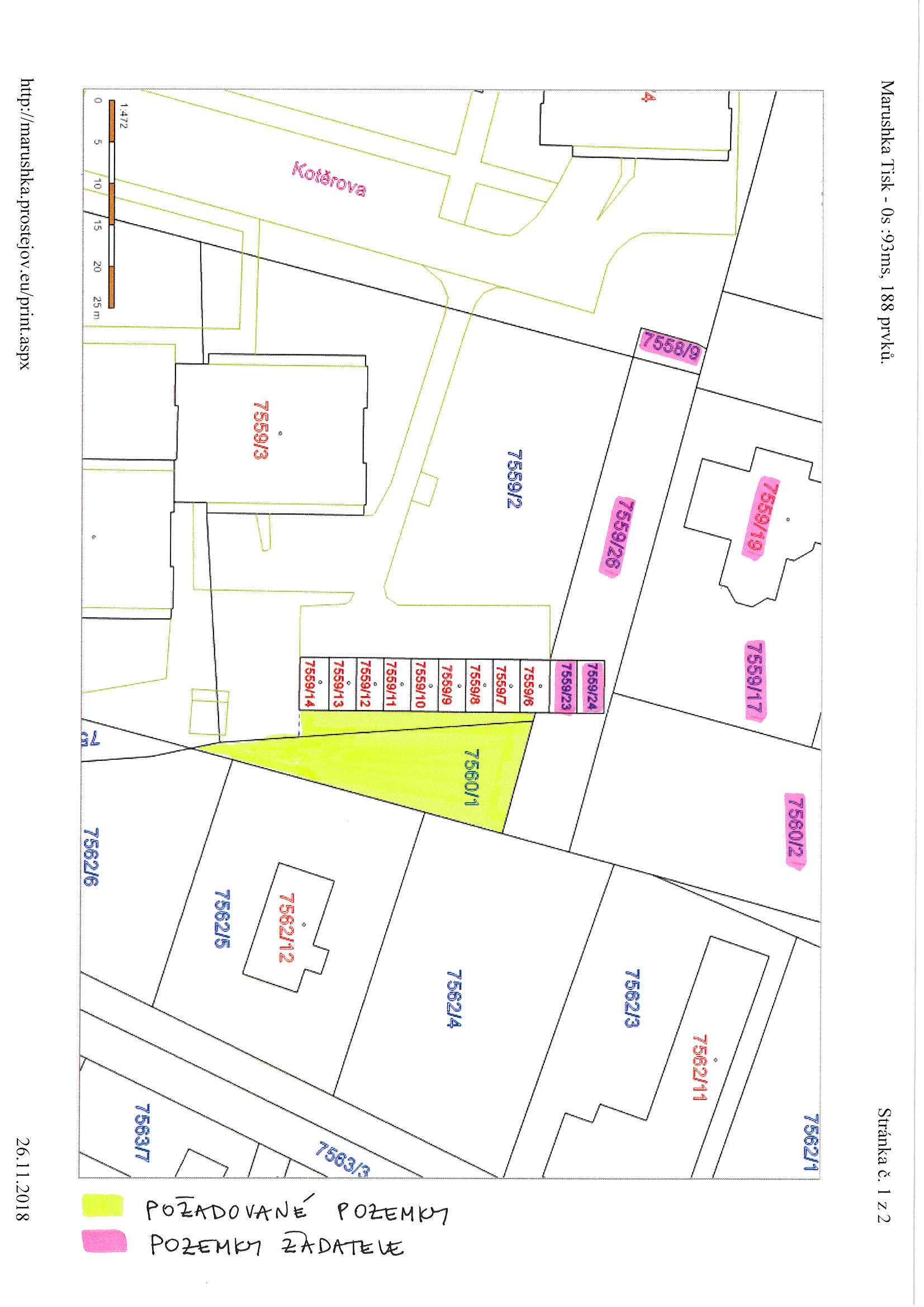 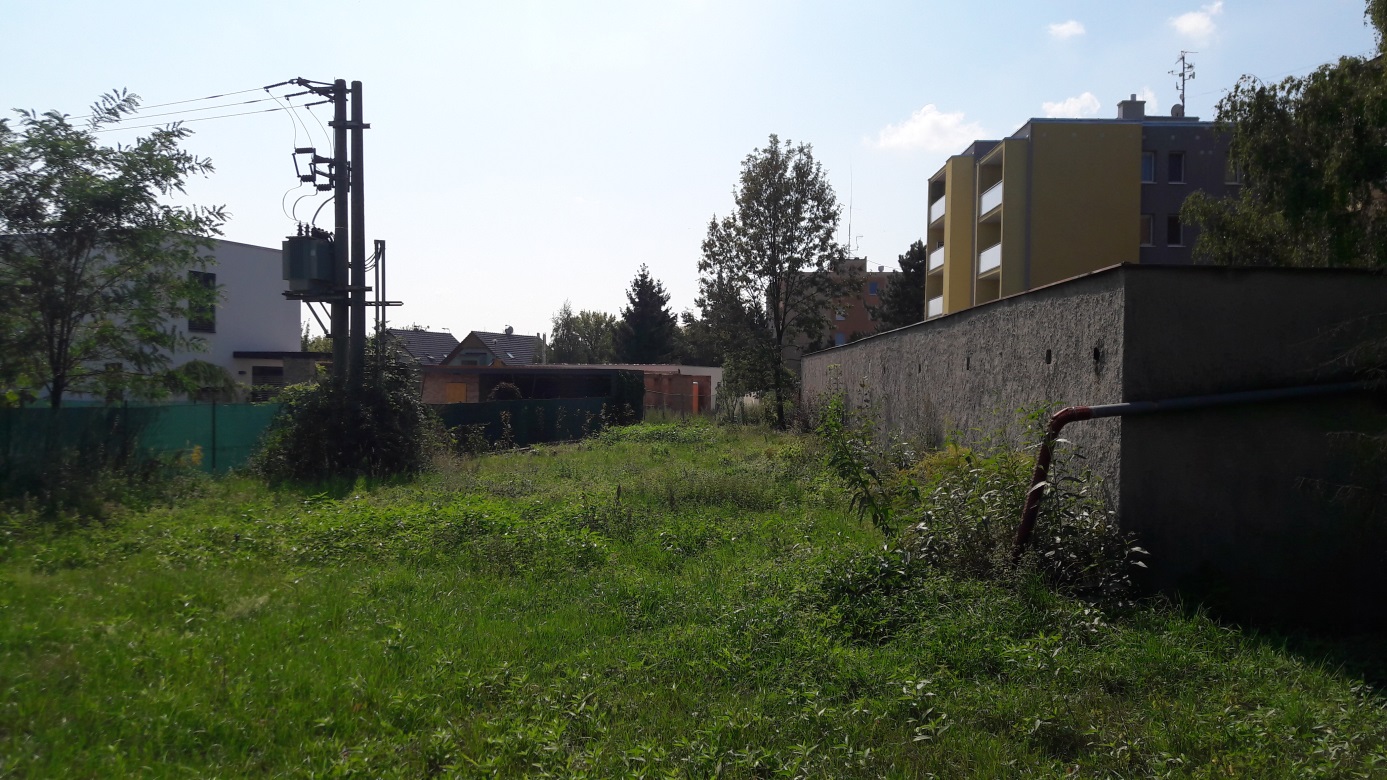 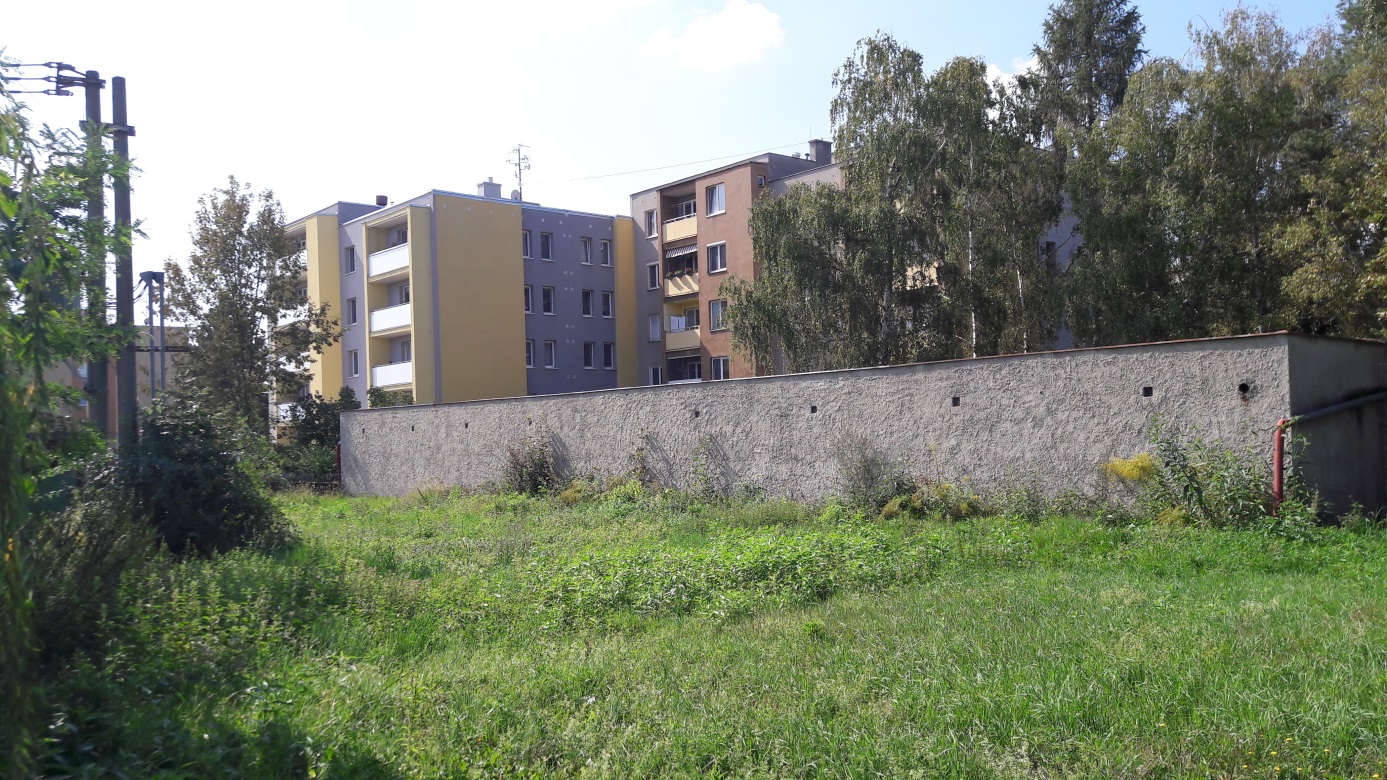 MATERIÁLMATERIÁLčíslo: pro zasedání pro zasedání pro zasedání pro zasedání Zastupitelstva města Prostějova konané dne 11.12.2018Zastupitelstva města Prostějova konané dne 11.12.2018Zastupitelstva města Prostějova konané dne 11.12.2018Zastupitelstva města Prostějova konané dne 11.12.2018Název materiálu:Schválení prodeje pozemku p.č. 7560/1 a části pozemku p.č. 7559/2, oba v k.ú. ProstějovSchválení prodeje pozemku p.č. 7560/1 a části pozemku p.č. 7559/2, oba v k.ú. ProstějovSchválení prodeje pozemku p.č. 7560/1 a části pozemku p.č. 7559/2, oba v k.ú. ProstějovPředkládá:Rada města ProstějovaRada města ProstějovaRada města ProstějovaMgr. Jiří Pospíšil, 1. náměstek primátora, v. r. Mgr. Jiří Pospíšil, 1. náměstek primátora, v. r. Mgr. Jiří Pospíšil, 1. náměstek primátora, v. r. Návrh usnesení:Návrh usnesení:Návrh usnesení:Návrh usnesení: